Projekt „Zaštita i održivo korištenje prekograničnog sustava vodonosnika dinarskog krša“ (Dinaric Karst Aquifer System - DIKTAS) je regionalni projekt koji su provodili: UNDP www.undp.org i UNESCO www.unesco.org, a financirao GEF www.gef.org. Dinarski kraški akviferi (vodonosnici) su jedni od najvećih u svijetu i ideja je bila da se kroz ovaj Projekt:olakša ravnopravno i održivo korištenje prekograničnih dinarskih vodnih sustava, kao i da se zaštiti jedinstveni ekosustav karakterističan za područje Balkanskog poluotoka; stvore uvjeti za ravnopravnu i održivu uporabu i gazdovanje nad prekograničnim vodnim resursima Sustava vodonosnika dinarskog krša;unaprijedi znanstveno razumijevanje sustava u svim zemljama koje dijele taj vodonosnik, što je potrebno kako bi se postigao svjestan konsenzus po pitanju faktora koji ugrožavaju njegov integritet na nacionalnoj i prekograničnoj razini; izgradi politički konsenzus oko relevantnih ključnih prioritetnih reformi i novih politika u regionu dinarskog krša;pojača koordinacija među zemljama, donatorima, projektima i agencijama;konsolidiraju nacionalne i međunarodne potpore; jača svijest u javnosti i uključe zainteresirane strane;U Projekt su bile uključene četiri zemlje iz regiona koje dijele ovaj sustav vodonosnika (akvifera) dinarskog krša: Albanija, Bosna i Hercegovina, Hrvatska i Crna Gora. Sa implementacijom projekta se krenulo 2010. godine, nakon odobravanja projektnog dokumenta od strane Vijeća ministara BiH.Za implementaciju Projekta ispred BiH zaduženo je bilo Ministarstvo vanjske trgovine i ekonomskih odnosa BiH uz suradnju sa mjerodavnim entitetskim ministarstvima (Federalno ministarstvo za poljoprivredu, vodoprivredu i šumarstvo i Ministarstvo poljoprivrede, šumarstva i vodoprivrede Republike Srpske). Unutar Projekta formirane su četiri ekspertne skupine koje su pokrivale područja hidrogeologije, socioekonomije, pravnog i institucionalnog okvira i sudjelovanja javnosti, a u čijem radu sudjeluju eksperti iz četiri zemlje  uključene u Projekt. Izravnim sudjelovanjem eksperata, BiH je bila uključena u operativni rad DIKTAS-a.Kroz Projekt, tijekom 2013. godine završen je dokument „Prekogranična dijagnostička analiza - Transboundary Diagnostic Analysis (TDA)“. U ovom dokumentu su utvrđeni prekogranični problemi, kao i opcije za intervenciju u cilju rješavanja predloženih nacionalnih i prekograničnih problema. Ovim dokumentom započeo je proces kooperativne pripreme Strateškog akcijskog plana (SAP) među zemljama. SAP je pripremljen i  prihvaćen od zemalja korisnica. Dokument možete preuzeti ovdje.Projekt je završen 30. lipnja 2015. godine.DIKTAS- „Zaštita i održivo korištenje prekograničnog sustava vodonosnika dinarskog krša“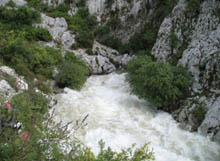 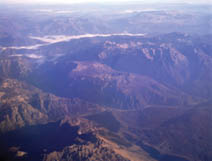 